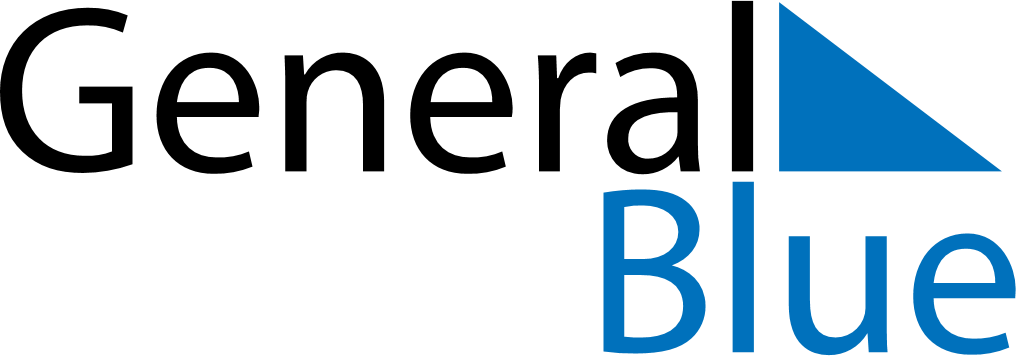 March 2030March 2030March 2030March 2030AndorraAndorraAndorraMondayTuesdayWednesdayThursdayFridaySaturdaySaturdaySunday1223456789910Shrove Tuesday1112131415161617Constitution Day18192021222323242526272829303031